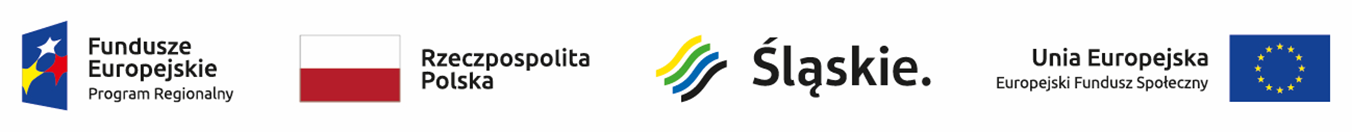 Lista projektów, które spełniły kryteria i uzyskały wymaganą liczbę punktów (z wyróżnieniem projektów wybranychdo dofinansowania) w ramach konkursu nr RPSL.11.01.04-IZ.01-24-255/18Poddziałanie 11.1.4 Poprawa efektywności kształcenia ogólnego – konkurs (Obszary Strategicznej Interwencji – Obszary wiejskie)* Umowa zostanie podpisana pod warunkiem dostępności środków Poz. 19-23 – rekomendowany do dofinansowania po zwiększeniu kwoty przeznaczonej na dofinansowanie projektów w konkursieLp.numer w LSITytuł projektuWnioskodawcaAdres wnioskodawcyWartość projektu  DofinansowanieWynik ocenyPrzyznane punkty1WND-RPSL.11.01.04-24-05BH/18Szkoła Podstawowa w Tąpkowicach szkołą kreatywnego rozwoju kompetencji kluczowychGMINA OŻAROWICEul.Dworcowa 15; 42-625 Ożarowice362 357,14326 121,43Pozytywny, wybrany do dofinansowania*582WND-RPSL.11.01.04-24-05DD/18Wyższe kompetencje - mój sukces w przyszłości. Kompleksowy system wsparcia 4 szkół gminy DębowiecGmina Dębowiecul.Katowicka 6; 43-426 Dębowiec612 852,16551 566,94Pozytywny, wybrany do dofinansowania*57,53WND-RPSL.11.01.04-24-0573/18Kompetentni uczniowie w Gminie MiedźnoGMINA MIEDŹNOul.Ułańska 25; 42-120 Miedźno737 227,15663 504,43Pozytywny, wybrany do dofinansowania*554WND-RPSL.11.01.04-24-05DA/18Z małej szkoły w Wielki świat. Podniesienie kompetencji kluczowych uczniów w Gminie StarczaGmina Starczaul. Gminna 4 ; 42-261 Starcza373 224,65335 902,18Pozytywny, wybrany do dofinansowania*52,55WND-RPSL.11.01.04-24-059F/18Edukacja dla przyszłości - rozwój jakości kształcenia ogólnego w SP w HażlachuGMINA HAŻLACHul.Główna 57; 43-419 Hażlach317 866,63286 079,97Pozytywny, wybrany do dofinansowania*526WND-RPSL.11.01.04-24-059B/18Przez eksperyment do wiedzyGMINA PANKIul.Tysiąclecia 5; 42-140 Panki283 347,43255 012,69Pozytywny, wybrany do dofinansowania*527WND-RPSL.11.01.04-24-05AA/18Nauka to moja pasjaFUNDACJA KRÓLOWEJ ŚWIĘTEJ JADWIGIal. Aleja Niepodległości 18; 02-653 Warszawa360 342,65324 308,38Pozytywny, wybrany do dofinansowania*528WND-RPSL.11.01.04-24-0593/18Nowoczesna edukacja oznacza lepszy start w przyszłośćGMINA PIETROWICE WIELKIEul.Szkolna 5; 47-480 Pietrowice Wielkie233 240,80209 916,72Pozytywny, wybrany do dofinansowania*51,59WND-RPSL.11.01.04-24-0531/18Kreatorzy przyszłosciGMINA PRZYSTAJŃul.Częstochowska 5; 42-141 Przystajń252 983,75227 685,37Pozytywny, wybrany do dofinansowania*5110WND-RPSL.11.01.04-24-0549/18Dobra szkoła. Lepsza przyszłość.STOWARZYSZENIE NA RZECZ ROZWOJU GMINY PRZYRÓWul.Częstochowska 7; 42-248 Przyrów127 866,00115 079,40Pozytywny, wybrany do dofinansowania*5111WND-RPSL.11.01.04-24-0532/18Przez doświadczenie do wiedzy w Szkole Podstawowej w PrzystajniGMINA PRZYSTAJŃul.Częstochowska 5; 42-141 Przystajń334 367,25300 930,52Pozytywny, wybrany do dofinansowania*50,512WND-RPSL.11.01.04-24-0567/18Edukacja jutra w Szkole Podstawowej im. Kornela Makuszyńskiego w Zespole Szkolno - Przedszkolnym w Łojkach.GMINA BLACHOWNIAul.Henryka Sienkiewicza 22; 42-290 Blachownia314 518,93283 067,04Pozytywny, wybrany do dofinansowania*49,513WND-RPSL.11.01.04-24-05BA/18Nowoczesne działania kluczem do sukcesu.GMINA PANKIul.Tysiąclecia 5; 42-140 Panki297 251,25267 526,12Pozytywny, wybrany do dofinansowania*48,514WND-RPSL.11.01.04-24-05CC/18Poprawa efektywności kształcenia ogólnego uczniów z terenu Gminy TworógGMINA TWORÓGul.Zamkowa 16; 42-690 Tworóg584 714,29526 242,86Pozytywny, wybrany do dofinansowania*4815WND-RPSL.11.01.04-24-05D1/18Rozwijamy wiedzę, umiejętności, kompetencje kluczowe uczniów w Zespole Szkolno - Przedszkolnym w JejkowicachGMINA JEJKOWICEul.Główna 38A; 44-290 Jejkowice618 101,11556 291,00Pozytywny, wybrany do dofinansowania*47,516WND-RPSL.11.01.04-24-05C1/18W świecie naukiGMINA MIEDŹNAul.Wiejska 131; 43-227 Miedźna773 275,71695 948,14Pozytywny, wybrany do dofinansowania*4617WND-RPSL.11.01.04-24-05D4/18Akademia kompetencji w Zespole Szkolno-Przedszkolnym w WilczyGMINA PILCHOWICEul.Damrota 6; 44-145 Pilchowice172 560,00155 304,00Pozytywny, wybrany do dofinansowania*4618WND-RPSL.11.01.04-24-05DC/18Kolejny krok do przodu w Zespole Szkolno-Przedszkolnym w PilchowicachGMINA PILCHOWICEul.Damrota 6; 44-145 Pilchowice237 015,00213 313,50Pozytywny, wybrany do dofinansowania*4619WND-RPSL.11.01.04-24-05B1/18Gotowi na wiedzęGMINA MIEDŹNAul.Wiejska 131; 43-227 Miedźna477 075,06429 367,55Pozytywny, wybrany do dofinansowania*45,520WND-RPSL.11.01.04-24-05C9/18Edukacja najwyższych lotów - wsparcie uczniów SP w Połomii.GMINA MSZANAul.1 Maja 81; 44-325 Mszana269 465,26242 518,73Pozytywny, wybrany do dofinansowania*4521WND-RPSL.11.01.04-24-0590/18Rozwój kompetencji kluczem do sukcesu Szkoły Podstawowej im. M. Konopnickiej w PrzeczycachGMINA MIERZĘCICEul.Wolności 95; 42-460 Mierzęcice324 042,86291 638,57Pozytywny, wybrany do dofinansowania*44,522WND-RPSL.11.01.04-24-05A9/18Nowoczesna szkoła - rozwój kompetencji kluczowych uczniów ZSP w Pogrzebieniu.GMINA KORNOWACul.Raciborska 48; 44-285 Kornowac198 551,83178 696,65Pozytywny, wybrany do dofinansowania*44,523WND-RPSL.11.01.04-24-05D2/18Rozwijanie kluczowych kompetencji uczniów Zespołu Szkolno-Przedszkolnego w Żernicy.GMINA PILCHOWICEul.Damrota 6; 44-145 Pilchowice258 668,75232 801,87Pozytywny, wybrany do dofinansowania*44